District 23 Bridge week 2018July 2 – 8, 2018Wednesday, July4Welcome to Long Beach!We have a full line-up of games and speakers for you this week – as usual.  Before we get down to brass tacks, though, here are a few Important Announcements:ParkingTo get the reduced rate for daily parking you must get your parking ticket validated.  Check at the hospitality desk (or the hotel front desk) for information. $6 for self-park.Session / Section Winners	If you finish atop your section (pairs) or win any event, drop by the Hospitality desk (according to the posted schedule) and (1) pick up your award, (2) find Dave White, our photographer.  We’d all like see your smiling face in tomorrow’s Daily Bulletin.Fourth-of-July TriviaOK, how much do you know about Your Country?  Try this one on for size:  our National Anthem, the Star-Spangled Banner, is unique in one peculiar way.  No, it’s not the fact that the melody is an old English drinking song (although that’s probably unique among anthems, too).  What else is peculiar about our anthem?  (Answer on page 5)Promotions?	If you earn enough points this week to get that Gold Card at our tournament – or any other promotion, for that matter – let Penny (Hospitality Desk) or the Dave White know so we can suitably congratulate you.  “If you want to come forth on the 5th, don’t drink a  fifth on the 4th.”Tournament Directing StaffKen Horwedel  – Director-in-ChargeScott CampbellArleen HarveyPatty HolmesPeter KneeBrandon SheumakerGary ZeigerTournament CommitteeMike Marcucci– District 23 PresidentKevin Lane – District DirectorStan Holzberg – Tournament ChairPeter Benjamin – Tournament ManagerKim Wang – Caddy MasterPenny Barbieri – Hospitality &NewcomersDiane Sachs – PartnershipsGerri Carlson – Publicity &299-er EducationMargie Michelin – Pro SpeakersJeff Grotenhuis –  Novices&Intermediate/NewcomersTom Lill – Daily BulletinDave White – Photography299-er QuizToday we have another easy one for you.  Although this situation doesn’t come up too often, when it does, the solution is very useful.Playing either Standard or 2/1 (it doesn’t matter in this case), you find yourself looking at♠Q108   ♥A1052   ♦K96   ♣J54	Partner deals and opens 1♠.  With the opponents silent throughout, you judge your flat hand (not to mention the unsupported ♣J) not worth more than a raise to 2♠. Partner makes a game try of 3♥, and you ... ?  (Answer on page 3).SPECIAL ANNOUNCEMENTContrary to what the tournament flyer says, there WILL be a Gold Rush Pairs event on Thursday:  10:30 a.m. and 3:00 p.m.The Chronicles of SteveIn the San Diego Regional Team Games with Linda and Jay Tiptonby Mike Savage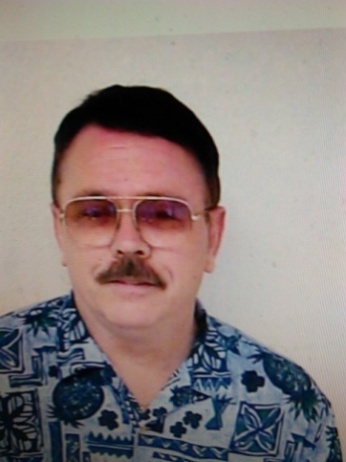 Can 4♠ make? Should we be in 4♠? South only made 3♠ while our E/W was down 2 in 3♦.Scoring:  IMPsDealer:  EastVulnerability: North-South		North♠ K J 7 x♥ x♦ J x x x♣ A x x xWest				East♠ 10 9 8 x			♠  x♥ Q				♥ A 10 x x x x♦ K 10 x x			♦ A Q 9x♣ J 9 x x			♣ Q x  South♠ A Q x x♥ K J 9 x x♦ x♣ K 10 x	The bidding at our table:N	E	S	W		1♥	1♠	pass2♥	pass	2NT	pass3♠	all passLead:  ♥Q followed by a spade shiftThe bidding at the other table:N	E	S	W		1♥	1♠	dbl2♠	3♦	all passAfter the opening lead and dummy hit, South thought North might have bid 4♠ after he had shown more than a minimum overcall, but try as he might, with the 4-1 trump break, declarer was only able to take nine tricks for plus 140.Can you find a way that ten tricks could have been made? At the other table, after West’s negative double for the minors, East rebid 3♦ over 2♠, and was allowed to play it there as North didn’t bid 3♠. But after a 4-1 trump break,3♦ went down 2 (-100), a 1 IMP gain for us.Today’s HonoreesLois MillerToday’s Gold Rush Pairs event is in memory of Lois Miller, Unit 559, who loved her Family, friends and bridge.Bernie MateerBernie Mateer, affectionately called “Bernie” or “Burnsy” by her many friends, was a classy lady.  She was a wonderful human being, generous to a fault, always ready to help out and volunteer.  She started playing bridge in the 1980s after raising three children, mentored by her husband Bob.  She achieved the rank of Silver Life Master and was a longstanding member of the Pasadena / San Gabriel Unit (559) Board.  She volunteered at the summer Nationals held in Pasadena in the 1990s and was in charge of arranging sight seeing trips for visiting dignitaries.  Her contributions were recognized by being awarded the ACBL Friendship Pin.Bernie was active at the Theodore Payne Foundation, interested in native plants.  For many years her native plant garden was on the Foundation’s annual visiting list.  Bernie was a fabulous hostess and her patio parties were famous in the local bridge circles.  She  contracted lung cancer and passed away on Mother’s Day, 2016.  We shall cherish her memory.Get Your ResultsWould you like to have your session results delivered to you right after each session?  It can be done!  Simply go to www.acbl.org, click on the LIVE button at the top of the home page, and follow the instructions.  You will get an email after each session you play, with a link to your  results – contract, result, matchpoints for each deal – and your masterpoints if any.  (For team games, of course you don’t get the contracts and results, since these are shuffle-deal-and-play events.)Schedule of Speakers 	We have another winning line-up of speakers for you, to help you improve your game.  (Not that your game needs improvement, but there’s always partner!)Wednesday2:15:  Leo Bell, “How to Irritate Partner”Thursday 2:15:  Marjorie Michelin, “Match Point Play”Friday 2:15:  Master Solvers Panel – Mitch Dunitz, Moderator, with an all-star panel:Ellen AntenIfti Baqai      Leo BellMark ItabashiJohn JonesAnswer to 299-er QuizObviously, with a maximum and help in hearts, you are going to accept the game try.  But, why bid 4♠ right away?  Bid 4♥, instead.  If partner has four hearts, maybe that’s where you want to be.  Remember, a 4-4 fit often plays better than a 5-3 fit, because you are likely to get two discards on the five card suit.  Also, with your flat hand, partner isn’t ruffing anything in dummy, while she must have a short suit of her own.  (With five spades, she has to have a doubleton at least!)  Better to be able to take the taps using hearts rather than spades – remember, a 4-1 trump break is better than a 28% chance.  And if partner doesn’t have four hearts, no problem, she just bids 4♠.RememberWhen an irregularity occurs at the table, calmly summon a Director.  Do not attempt to “fix” things by yourself.  You are most likely to worsen the situation (for your side!) if you try to rectify the error without the Director’s help.Today’s Speaker          Leo Bell,“How to Irritate Partner”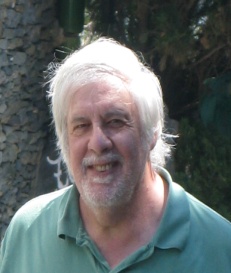 ACBL Grand Life Master and world Champion (2004 World Team Olympiad – Senior) winner of numerous regional events.Teacher and director for over 30 years. Retired as a financial manager, now travels as a touring bridge professional, Coached the United States juniors for international competition. Member of the ACBL National Goodwill Committee.Fourth of July Trivia AnswerThe Star-Spangled Banner is the only national anthem that both begins and ends with a question!  (Just the first stanza, that is.  There are three more stanzas ... one of which is officially frowned upon nowadays, because it says some very not-so-nice things about the British.)Bridge Quote-for-the-DayIt is not enough to win the tricks that belong to you.  Try also for some that belong to the opponents. – Alfred SheinwoldBridge Odds-‘n-EndsDid you know ...… from page 348 of the Bridge Encyclopedia:  There are 3756 possible perfect hands, defined as a hand that will produce 13 tricks in notrump irrespective of the opening lead or the composition of the other three hands.  One example:  AKQJxxxxx AK A A.  As there are 635,013,559,600 possible hands a player can hold, the odds against holding a perfect hand are 169,066,442 to 1.☺CONGRATULATIONS TO THE WINNERS!Tuesday Gold Rush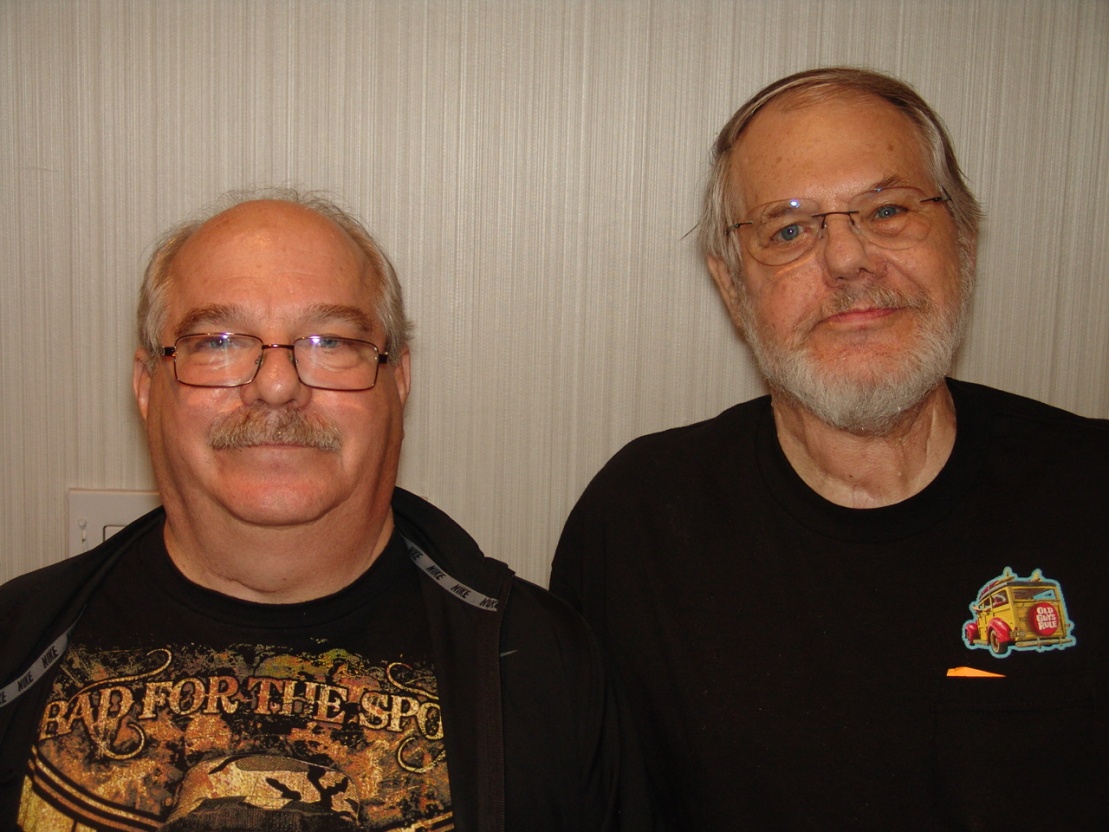                   Richard and John BakovicTuesday Strati-Flighted Pairs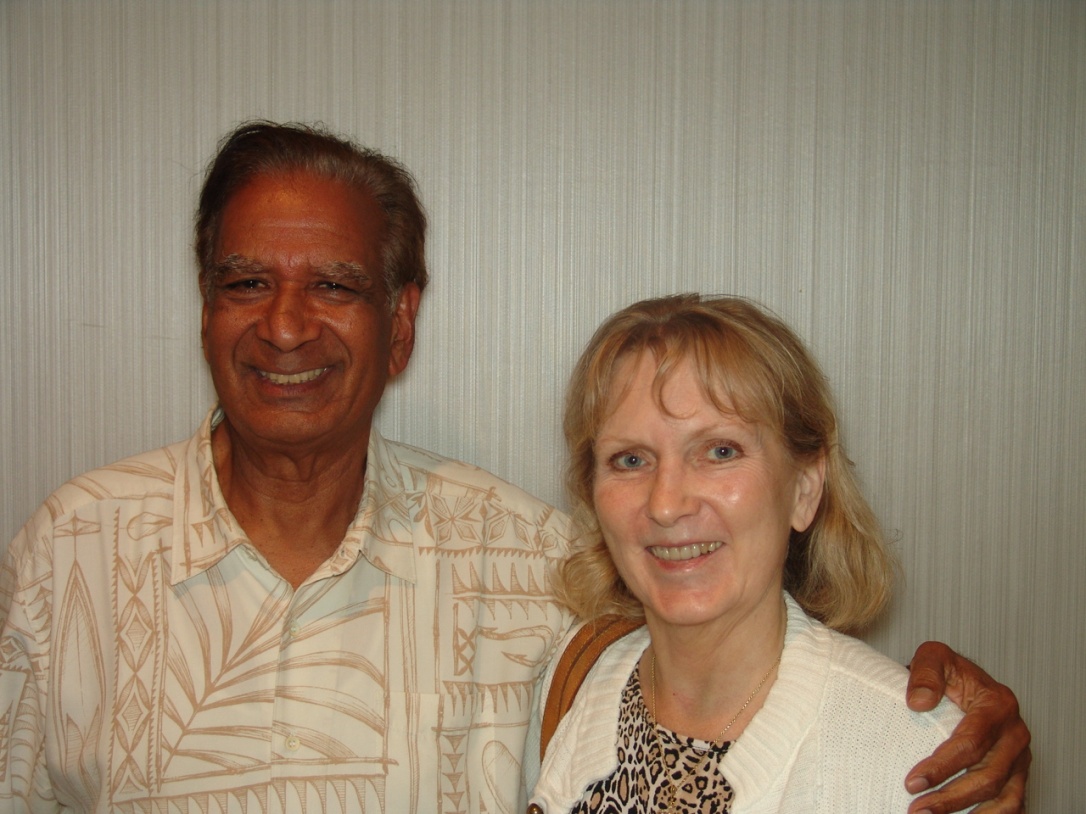              Gale Senter and Subba RavipudiBELATED MONDAY RESULTSPRO-AM PAIRS MON AFT SESSION                          NORTH-SOUTH      SECTION K    EAST-WEST          A    B    C                                       A    B    C    1            Leo Bell, Carlsbad CA;               1    1    1  J Ross Bengel, Playa               Levi Katriel, Del Mar CA     59.67%               Del Rey CA; Myrna  2    1    1  Melanie Smith, Long                               Kupperman, Laguna Woods CA   55.83%               Beach CA; Joyce Field,               2            John Jones, Santa Fe               Torrance CA                  58.15%               Spgs CA; Judith Cook,  3    2       Milton Kalikman, Azusa                            Seal Beach CA                55.80%               CA; Linda Tessier,                   3            Steve Mager, Hermosa               Pomona CA                    56.07%               Beach CA; Howard  4    3    2  Steve Ramos Jr, Seal                              Schecter, Hawthorne CA       55.71%               Beach CA; Barbara                    4    2    2  Morris Jones, Monrovia               Fuller, El Segundo CA        55.24%               CA; Pat Marlowe,  5    4       Booth Tarkington -                                Torrance CA                  55.12%               Harold Avent, Rancho                 5    3       Frances Israel, Palos               Palo Vds CA                  54.17%               Verdes Pn CA; Sue                                                                 Reese, Lomita CA             53.21%                                                         4    3  Genise Hasan, Santa                                                                 Monica CA; Glen                                                                 Musicer, Torrance CA         53.04%                                                              4  James Gardner,                                                                 Northridge CA; Judy                                                                 Strauss, Long Beach CA       49.82%                          NORTH-SOUTH      SECTION L    EAST-WEST          A    B    C                                       A    B    C    1            Ellen Anten, Encino CA;              1            Walter Schafer Jr,               Carol Schamp, Rancho                              Fountain Valley CA;               Palos Vs CA                  55.42%               Lillian Slater, Long         60.60%  2            Calvin Waller, Rancho                2            Carol Frank, Burbank               Palo Vds CA; Raeann                               CA; Nancy Guenther,               Koerner, Ventura CA          52.44%               Palos Verdes Es CA           60.36%  3            Mark Tang, Seal Beach                3            Chiye Horiguchi,               CA; Marla Horn, Redondo                           Gardena CA; Katharine               Beach CA                     50.89%               Seibert, Long Beach CA       57.50%  4            Bruce Horiguchi,                     4            Jenny Ernest, Long               Gardena CA; Carolyn                               Beach CA; Clinton Lew,               Byrnes, Long Beach CA        50.36%               Claremont CA                 56.13%  5            Patricia Schenasi,                   5            Sumit Daftuar, Arcadia               Redondo Beach CA;                                 CA; Peggy Shoup, Laguna               Joanne Hadley,               50.24%               Niguel CA                    54.23%                                                         1    1  Barry Potter, Long                                                                 Beach CA; Beverly                                                                 Narahara, Rancho Palo        48.27%                          NORTH-SOUTH      SECTION M    EAST-WEST          A    B    C                                       A    B    C    1            Brian Glubok, New York               1            Laura Gastelum,               NY; Brenda Perry, Napa CA    62.29%               Torrance CA; Bruce  2            Betsey Amador, Rancho                             Schelden, Playa Del Rey CA   61.49%               Palo Vds CA; Craig                   2            Murdoch Heideman,               Wilson, Burnaby BC           61.82%               Irvine CA; Matthew  3            Stephen Goldstein,                                Mallory, Laguna Woods CA     59.70%               Anaheim CA; Stephen                  3            Michael Marcucci, San               Perry, Napa CA               58.84%               Gabriel CA; Brigitte  4            Stanley Greengard,                                Prince, Hermosa Beach CA     55.30%               Torrance CA; Ana Winn,               4            Alex Fowlie, San Marcos               Long Beach CA                58.07%               CA; Ted Dowe, Long Beach CA  55.09%  5            Michael Mikyska, Los                 5            Deeann Huddleston, Long               Angeles CA; Steven                                Beach CA; Stephen               Nesseler, Kaneohe HI         51.46%               Sturm, Fullerton CA          53.13%                                 MON AFT SIDE GAME 1ST OF 6 SESSION                          NORTH-SOUTH      SECTION N    EAST-WEST          A    B    C                                       A    B    C    1            Kevin Dwyer, Melbourne               1            Iftikhar Baqai, Irvine               FL; Cookie Potter, Boca                           CA; Mitch Dunitz,               Grande FL                    61.62%               Sherman Oaks CA              62.46%  2            Brian Gilbert, Irvine                2            Lisa Evans, Danville               CA; Allan Deserpa, Tempe AZ  59.60%               CA; Cheryl Haines, Half  3            Sherman Gao - Weidong                             Moon Bay CA                  60.94%               Pei, Brea CA                 59.09%  3            Paul Darin, San Diego  4            David Abelow, La Jolla                            CA; Mary Loehr, El Cajon CA  59.26%               CA; Phyllis Yates, San               4    1       Linda Young, Butte MT;               Diego CA                     58.92%               Russell Buker, Lancaster CA  58.25%  5            Valentin Kovachev, Las               5    2    1  Robert Barrett - Lori               Vegas NV; Carole Liss,                            Barrett, Santa Ana CA        55.89%               San Rafael CA                57.74%       3    2  Linda Stuart, San Dimas       1       Harry Wessels, Rancho                             CA; Thomas Stephenson,               Palo Vds CA; Elaine                               Arcadia CA                   51.85%               Godin, Manhattan Beach CA    48.65%            3  Timothy Cole - Bonny       2    1  Michael Black,                                    Walsh, Long Beach CA         49.49%               Huntington Bch CA;               Mariann Satin, Long          48.15%       3    2  Frederick Solomon,               Irvine CA; Dale               Rensing, Fountain Valley CA  44.78%                              PRO-AM PAIRS 38.0 Tables          A     B     C    11.20    1               Brian Glubok, New York NY; Brenda                          Perry, Napa CA                           62.29%  8.40    2               Betsey Amador, Rancho Palo Vds CA;                          Craig Wilson, Burnaby BC                 61.82%  6.30    3               Laura Gastelum, Torrance CA; Bruce                          Schelden, Playa Del Rey CA               61.49%  4.73    4               Walter Schafer Jr, Fountain Valley                          CA; Lillian Slater, Long Beach CA        60.60%  3.54    5               Carol Frank, Burbank CA; Nancy                          Guenther, Palos Verdes Es CA             60.36%  2.66    6               Murdoch Heideman, Irvine CA;                          Matthew Mallory, Laguna Woods CA         59.70%  2.68    7               Leo Bell, Carlsbad CA; Levi                          Katriel, Del Mar CA                      59.67%  1.50    8               Stephen Goldstein, Anaheim CA;                          Stephen Perry, Napa CA                   58.84%  4.03    9     1     1   Melanie Smith, Long Beach CA; Joyce                          Field, Torrance CA                       58.15%  1.12   10               Stanley Greengard, Torrance CA; Ana                          Winn, Long Beach CA                      58.07%  1.29   11               Chiye Horiguchi, Gardena CA;                          Katharine Seibert, Long Beach CA         57.50%  3.02          2         Milton Kalikman, Azusa CA; Linda                          Tessier, Pomona CA                       56.07%  2.68          3     2   J Ross Bengel, Playa Del Rey CA;                          Myrna Kupperman, Laguna Woods CA         55.83%  1.70          4     3   Steve Ramos Jr, Seal Beach CA;                          Barbara Fuller, El Segundo CA            55.24%  1.28          5     4   Morris Jones, Monrovia CA; Pat                          Marlowe, Torrance CA                     55.12%  0.96          6     5   Booth Tarkington - Harold Avent,                          Rancho Palo Vds CA                       54.17%  0.67                6   Genise Hasan, Santa Monica CA; Glen                          Musicer, Torrance CA                     53.04%                           MON AFT SIDE GAME 12.0 Tables          A     B     C     4.17    1               Iftikhar Baqai, Irvine CA; Mitch                          Dunitz, Sherman Oaks CA                  62.46%  3.13    2               Kevin Dwyer, Melbourne FL; Cookie                          Potter, Boca Grande FL                   61.62%  2.35    3               Lisa Evans, Danville CA; Cheryl                          Haines, Half Moon Bay CA                 60.94%  1.80    4               Brian Gilbert, Irvine CA; Allan                          Deserpa, Tempe AZ                        59.60%  1.32    5               Paul Darin, San Diego CA; Mary                          Loehr, El Cajon CA                       59.26%  1.29    6               Sherman Gao - Weidong Pei, Brea CA       59.09%  3.41          1         Linda Young, Butte MT; Russell                          Buker, Lancaster CA                      58.25%  2.98          2     1   Robert Barrett - Lori Barrett,                          Santa Ana CA                             55.89%  2.24          3     2   Linda Stuart, San Dimas CA; Thomas                          Stephenson, Arcadia CA                   51.85%  1.68          4     3   Timothy Cole - Bonny Walsh, Long                          Beach CA                                 49.49%  1.86          5         Harry Wessels, Rancho Palo Vds CA;                          Elaine Godin, Manhattan Beach CA         48.65%  1.40                4   Michael Black, Huntington Bch CA;                          Mariann Satin, Long Beach CA             48.15%  0.98                5   Frederick Solomon, Irvine CA; Dale                          Rensing, Fountain Valley CA              44.78%TUESDAY’S RESULTS                                    TUE OPEN PAIRS FIRST SESSION                          NORTH-SOUTH      SECTION G    EAST-WEST          A    B    C                                       A    B    C    1    1    1  Jeremy Maurer,                       1            Gale Senter, San               Orangevale CA; Steve                              Clemente CA; Subba               Maurer, Fair Oaks CA         57.19%               Ravipudi, Downey CA          62.38%  2            Valentin Kovachev, Las               2            Mark Itabashi, Murrieta               Vegas NV; Carole Liss,                            CA; Peter Gelfand,               San Rafael CA                53.27%               Corralitos CA                59.48%  3    2    2  Wayne Otsuki, Rancho                 3            Stephen Goldstein,               Palo Vds CA; C. Valerie                           Anaheim CA; Michael               Gamio, Palos Verdes Pn CA    51.72%               Shaw, Los Angeles CA         58.04%  4            Sudhakar Divakaruni,                 4    1    1  Wayne Gorski, Mission               Scottsdale AZ; John                               Viejo CA; Bob Cuccias,               Mohan, Las Vegas NV          50.97%               Laguna Woods CA              56.82%  5    3       Sherman Gao, Brea CA;                5    2       Robert Carroll - Sandra               Robert Micone, Tustin CA     47.78%               Carroll, Los Angeles CA      56.15%       4    3  Abby Triback, Altadena                    3    2  Robert Rubin, Whittier               CA; Sadika Elewy,                                 CA; Harry Sacks,               Pasadena CA                  46.97%               Hacienda Hgts CA             55.23%                          NORTH-SOUTH      SECTION H    EAST-WEST          A    B    C                                       A    B    C    1            Bob Etter, Elk Grove                 1            Crispin Barrere,               CA; Jack Waller, Dana                             Berkeley CA; Rick               Point CA                     62.69%               Roeder, La Mesa CA           59.62%  2            Marjorie Michelin,                   2            John Schnell - Della               Laguna Woods CA; Marcus                           Schnell, Paradise Valley AZ  53.42%               Evans, Orange CA             59.78%  3    1    1  Ted Gibbs, Rancho Palo  3            Brian Gilbert, Irvine                             Vds CA; Mike Welsh,               CA; Allan Deserpa, Tempe AZ  55.92%               Manhattan Beach CA           51.99%  4    1       Matthew Mallory, Laguna              4    2       Lisa Evans, Danville               Woods CA; Stanford                                CA; Cheryl Haines, Half               Holzberg, Sherman Oaks CA    55.32%               Moon Bay CA                  50.54% 5/6  2/3  1/2 Phil Feldman, Los                    5            Walter Schafer Jr,               Angeles CA; James                                 Fountain Valley CA;               Nicola, Whittier CA          55.19%               Wenjia Yan, Cerritos CA      48.79% 5/6  2/3  1/2 Dalia Hernandez -                         3    2  Michael Mezin, San               Robert Preece, Long                               Diego CA; Elaine Chan,               Beach CA                     55.19%               La Jolla CA                  47.28%                                 TUE GOLD RUSH PAIRS FIRST SESSION                          NORTH-SOUTH      SECTION I    EAST-WEST          7    3    1                                       7    3    1    1            Judy Brennan, Laguna                 1    1    1  Glen Musicer - Caryn               Beach CA; Margaret                                Musicer, Torrance CA         56.43%               Briskie, Coto De Caza CA     54.71%  2    2       Anand Mhaskar,  2    1       John Galligher,                                   Succasunna NJ; Madhav               Huntington Bch CA;                                Gokhale, Bengaluru           52.90%               Ardis Laine, Long Beach CA   53.71%  3            Barbara Wallace, Long  3    2       Carol Hanson, Redondo                             Beach CA; Mark Singer,               Beach CA; Diane Maye,                             Huntington Bch CA            52.08%               Palos Verdes Es CA           51.90%  4            Susan Skara, Orange CA;  4            Donna Abersman, Dana                              Peggy Shoup, Laguna               Point CA; Panna                                   Niguel CA                    51.54%               Chaudhari, Laguna Niguel CA  51.54%                          NORTH-SOUTH      SECTION J    EAST-WEST          7    3    1                                       7    3    1    1    1       Erica Walker, Dallas                 1            Jeffrey Hartmann,               TX; Vicky Renzulli,                               Northridge CA; Tony               Dana Point CA                56.88%               Mirchandani, Studio City CA  57.07%  2            Rae Yan, Manhattan                   2            Richard Buhl - Joan               Beach CA; Craig Wilson,                           Buhl, Long Beach CA          55.71%               Burnaby BC                   56.70%  3            Thomas Lill, Chino CA;  3            Lou Zucker - Judy                                 Linda Tessier, Pomona CA     54.71%               Zucker, Santa Monica CA      53.99%  4    1       Jack Stewart, Torrance  4            Delene Hoff, Trabuco                              CA; Sandy Rathbun,               Canyon CA; Raquel                                 Manhattan Beach CA           53.35%               Unger, Laguna Woods CA       52.90%       2       Bonnie Simon - Louise                                                                 Lee, Newport Beach CA        52.08%                          NORTH-SOUTH      SECTION K    EAST-WEST          7    3    1                                       7    3    1    1            John Bakovic,                        1    1       Richard Schaeffer, Long               Springfield VA; Richard                           Beach CA; Glen Drogin,               Bakovic, San Pedro CA        67.93%               Altadena CA                  56.34%  2    1    1  Mark Rappaport - Larisa              2            Cheeky Carlson, La               Rappaport, Beverly Hills CA  57.43%               Quinta CA; Hugh Meeks,  3    2       Gulie Hamir, Ran Msn                              Rancho Mirage CA             54.89%               Viejo CA; Bonnie                     3            Margaret Bissell,               O'Donnell, Corona Del        54.53%               Westlake Vlg CA; Sin  4            Larry Shannon, Yorba                              Orensztein, North            54.71%               Linda CA; Chuck Lohr,                4            Douglas Carlson -               Eastvale CA                  51.27%               Howard Schecter,                                                                 Hawthorne CA                 52.99%                                  TUE AM 299ER PAIRS ONLY SESSION                          NORTH-SOUTH      SECTION L    EAST-WEST          A    B    C                                       A    B    C    1            Thomas Fisher - Charles              1            Tay Cherry - Robert               Strathman, Manhattan                              Cherry, Fresno CA            60.93%               Beach CA                     63.96%  2    1    1  Stephen Perry - Brenda  2            Deborah Downs - Rami                              Perry, Napa CA               56.37%               Razouk, Manhattan Beach CA   53.20%  3    2       Lillian Slater - Jenny  3    1    1  Ramani Ravikandan -                               Ernest, Long Beach CA        55.83%               Brenda McKinnon,                     4            Brigitte Prince,               Rolling Hills E CA           50.74%               Hermosa Beach CA; Petra  4    2       Les Nakasaki,                                     Green, Rancho Palo Vds CA    53.75%               Montebello CA; Don                             2  David Scholler, Rolling               Nakasaki, Chino CA           50.00%               Hills E CA; Joanna                                                                 Jones-Reed, Lomita CA        44.56%                                   TUE OPEN PAIRS SECOND SESSION                          NORTH-SOUTH      SECTION G    EAST-WEST          A    B    C                                       A    B    C    1            Gale Senter, San                     1            Fred Hamilton, Las               Clemente CA; Subba                                Vegas NV; Joe Lentz,               Ravipudi, Downey CA          64.95%               Madison WI                   56.93%  2            Valentin Kovachev, Las               2            John Schnell - Della               Vegas NV; Carole Liss,                            Schnell, Paradise Valley AZ  54.06%               San Rafael CA                63.12%  3    1    1  Henry Crowder - Bob  3    1    1  Wayne Gorski, Mission                             Bacharach, Rancho Palo               Viejo CA; Bob Cuccias,                            Vds CA                       54.03%               Laguna Woods CA              56.29%  4    2       Matthew Mallory, Laguna  4    2       Sherman Gao, Brea CA;                             Woods CA; Stanford               Robert Micone, Tustin CA     55.13%               Holzberg, Sherman Oaks CA    53.55%  5    3       Robert Carroll - Sandra              5    3    2  Eva Mroz - Penny               Carroll, Los Angeles CA      50.92%               Wentworth, Villa Park CA     52.66%            2  Michael Marcucci, San                     4    3  Betti Harris,               Gabriel CA; Midori                                Huntington Bch CA;               Saito, Indio CA              48.77%               Barbara Gilcrest, Irvine CA  51.89%                          NORTH-SOUTH      SECTION H    EAST-WEST          A    B    C                                       A    B    C    1    1    1  Michael Mezin, San                   1            David Abelow, La Jolla               Diego CA; Elaine Chan,                            CA; Phyllis Yates, San               La Jolla CA                  55.12%               Diego CA                     64.98%  2            Walter Schafer Jr,                   2            Mark Itabashi, Murrieta               Fountain Valley CA;                               CA; Peter Gelfand,               Wenjia Yan, Cerritos CA      54.75%               Corralitos CA                56.77%  3            Mary Dougherty, Santa                3            John Grantham,               Fe NM; Cameron Doner,                             Bentonville AR; Mac               Surrey BC                    53.71%               Busby, San Diego CA          56.64%  4            Crispin Barrere,                     4    1    1  James Jensen, Rancho               Berkeley CA; Rick                                 Palo Vds CA; Hank               Roeder, La Mesa CA           53.33%               Sheehan, Torrance CA         55.41%  5    2    2  Verna Burns, Long Beach              5            Sudhakar Divakaruni,               CA; Sue Fardette,                                 Scottsdale AZ; John               Cypress CA                   50.33%               Mohan, Las Vegas NV          55.01%       3       Ted Gibbs, Rancho Palo                    2    2  Abdol Samiian, Laguna               Vds CA; Mike Welsh,                               Hills CA; Shiu-Ming               Manhattan Beach CA           49.57%               Huang, San Marino CA         51.31%                                                         3    3  Sherry Troeger, Seal                                                                 Beach CA; Gayle Grubb,                                                                 Newport Beach CA             50.34%TUE AM SIDE GAME 1ST OF 5 SESSIONS                          NORTH-SOUTH      SECTION M    EAST-WEST          A    B    C                                       A    B    C    1    1       Joyce Nakasaki - Joseph              1    1       Calvin Waller - Jo-Anne               Thomas, Redondo Beach CA     57.50%               Waller, Rancho Palo Vds CA   60.83% 2/3  2/3      Lise Cote, Palos Verdes             2/3   2       Janet Wickersham,               Es CA; Elaine Godin,                              Sierra Madre CA;               Manhattan Beach CA           55.00%               Richard Halverstadt, La      53.75% 2/3  2/3   1  Patricia Taylor -                   2/3           Samuel Jordan - Yoko               Patricia Berg, Rancho                             Jordan, Cardiff CA           53.75%               Palo Vds CA                  55.00%            1  Stephen Massman,                                                                 Beverly Hills CA;                                                                 Russell Van Cleve,           51.67%                                 TUE GOLD RUSH PAIRS SECOND SESSION                          NORTH-SOUTH      SECTION I    EAST-WEST          7    3    1                                       7    3    1    1    1    1  Barbara Wallace, Long                1            John Bakovic,               Beach CA; Mark Singer,                            Springfield VA; Richard               Huntington Bch CA            59.31%               Bakovic, San Pedro CA        64.40%  2            Bennett Kerns, Santa                 2            Margaret Bennett,               Monica CA; Phyllis                                Orange CA; Cynthia               Selig-Kerns, Los Angeles CA  55.30%               Gallaway, San Juan           64.04%  3            Beverly McLeod,                      3            Linda Stuart, San Dimas               Northridge CA; Anne                               CA; Thomas Stephenson,               Hurwitz, Woodland Hills CA   50.52%               Arcadia CA                   57.90%  4    2       Anna Kreucher - Joyce                4            Mark Hartzell, San               Potter, Mission Viejo CA     49.46%               Diego CA; Jonathan                                                                 Harvey, Riverside CA         56.81%                                                         1       Gulie Hamir, Ran Msn                                                                 Viejo CA; Bonnie                                                                 O'Donnell, Corona Del        45.40%                          NORTH-SOUTH      SECTION J    EAST-WEST          7    3    1                                       7    3    1    1            Alexander Wiles, Los                 1            John Horn, Glendora CA;               Angeles CA; Jim Brunet,                           Henry David, Los Angeles CA  63.47%               Santa Monica CA              58.09%  2            Judy Brennan, Laguna  2    1       Jack Stewart, Torrance                            Beach CA; Margaret               CA; Sandy Rathbun,                                Briskie, Coto De Caza CA     61.70%               Manhattan Beach CA           56.32%  3    1       John Galligher,  3            Richard Buhl - Joan                               Huntington Bch CA;               Buhl, Long Beach CA          54.06%               Ardis Laine, Long Beach CA   56.66%  4            Jeffrey Hartmann,                    4            Leon Kraus, Newport               Northridge CA; Tony                               Beach CA; Robert               Mirchandani, Studio City CA  52.95%               Carlson, Costa Mesa CA       54.82%       2       Marsha Vandiver -                         2       Dee Clary - Porter               Kenneth Vandiver,                                 Clary, Long Beach CA         51.26%               Camarillo CA                 52.22%                          NORTH-SOUTH      SECTION K    EAST-WEST          7    3    1                                       7    3    1    1            Bonny Walsh, Long Beach              1            Lou Zucker - Judy               CA; Julie Osborne,                                Zucker, Santa Monica CA      60.10%               Fullerton CA                 67.66%  2            Larry Graves - Vicki  2    1       Gregg Alsdorf, Glendale                           Graves, La Quinta CA         56.61%               CA; Margaret Shifley,                3            Lynne Finley, Long               San Gabriel CA               62.48%               Beach CA; Kay Hyland,  3            Raeann Koerner, Ventura                           La Palma CA                  48.75%               CA; Sunila Kulkarni,                 4            Dianne Sax, Venice CA;               Ladera Ranch CA              57.93%               Toni Gold, Los Angeles CA    46.94%  4    2       Richard Schaeffer, Long                   1       Rosalie Storc,               Beach CA; Glen Drogin,                            Huntington Bch CA;               Altadena CA                  55.41%               Jerry Reid, Long Beach CA    45.94%                                 TUE AFT SIDE GAME 2ND OF 6 SESSIONS                          NORTH-SOUTH      SECTION L    EAST-WEST          A    B    C                                       A    B    C    1    1       Scott Nelson - Carol                 1            Vandana Jhawar -               Nelson, Carlsbad CA          61.85%               Pradeep Jhawar, Layton UT    61.48%  2    2       Lise Cote, Palos Verdes              2    1       Arlene Greengard -               Es CA; Elaine Godin,                              Stanley Greengard,               Manhattan Beach CA           59.81%               Torrance CA                  61.11%  3    3       Jack Chao, Jurupa                    3    2    1  Timothy Cole, Long               Valley CA; Tien Zee,                              Beach CA; Moises Ganc               Long Beach CA                53.89%               Kolodner, Mexico Mexico      57.04%  4            Donald Cline - Anne                  4    3    2  Jim Liu, Saratoga CA;               Cline, Ventura CA            51.48%               Stuart Hemple, Los       4       Laura Gastelum -                                  Angeles CA                   56.67%               Raymond Mack, Torrance CA    51.30%       4    3  Ruth Watkins - Arthur            1  Penny O'Toole,                                    Watkins, Laguna Woods CA     53.89%               Westminster CA; Sandra               Schlosser, Long Beach CA     47.78%            2  Genise Hasan, Santa               Monica CA; Kiran Kumar,               Walnut CA                    46.85%                                  TUE EVE SIDE GAME 1ST OF 5 SESSIONS                          NORTH-SOUTH      SECTION G    EAST-WEST          A    B    C                                       A    B    C    1    1       Teri Smoot, Placerville              1            Pradeep Jhawar -               CA; Nancy Alvarado,                               Vandana Jhawar, Layton UT    63.99%               Yucaipa CA                   60.42%  2    1       Michael Klemens,  2    2       Sherman Gao, Brea CA;                             Tarzana CA; James               Jim Liu, Saratoga CA         60.12%               Gardner, Northridge CA       55.06%  3    3    1  Morris Jones, Monrovia               3            Carole Liss, San Rafael               CA; Jeff Grotenhuis,                              CA; Valentin Kovachev,               Redondo Beach CA             58.04%               Las Vegas NV                 54.17%            2  Thomas Lill, Chino CA;                    2       Mary Ose, Sacramento               Linda Tessier, Pomona CA     50.89%               CA; Ginny Curtis,                                                                 Citrus Heights CA            53.27%                                                              1  Ralph Moskowitz -                                                                 Andrea French, Laguna                                                                 Woods CA                     49.11%                           TUE AM 299ER PAIRS  8.5 Tables          A     B     C     2.49    1               Thomas Fisher - Charles Strathman,                          Manhattan Beach CA                       63.96%  1.87    2               Tay Cherry - Robert Cherry, Fresno CA    60.93%  1.98    3     1     1   Stephen Perry - Brenda Perry, Napa CA    56.37%  1.49    4     2         Lillian Slater - Jenny Ernest, Long                          Beach CA                                 55.83%  1.11    5     3         Brigitte Prince, Hermosa Beach CA;                          Petra Green, Rancho Palo Vds CA          53.75%  1.22          4     2   Ramani Ravikandan - Brenda                          McKinnon, Rolling Hills E CA             50.74%  0.92                3   William Cray, Huntington Bch CA;                          Beth Mary Byrne, Long Beach CA           47.71%                            TUE AM SIDE GAME  7.0 Tables          A     B     C     3.22    1     1         Calvin Waller - Jo-Anne Waller,                          Rancho Palo Vds CA                       60.83%  2.42    2     2         Joyce Nakasaki - Joseph Thomas,                          Redondo Beach CA                         57.50%  1.59   3/4   3/4        Lise Cote, Palos Verdes Es CA;                          Elaine Godin, Manhattan Beach CA         55.00%  2.28   3/4   3/4    1   Patricia Taylor - Patricia Berg,                          Rancho Palo Vds CA                       55.00%  1.19   5/6              Janet Wickersham, Sierra Madre CA;                          Richard Halverstadt, La Canada Flt CA    53.75%  1.19   5/6              Samuel Jordan - Yoko Jordan,                          Cardiff CA                               53.75%  1.71                2   Stephen Massman, Beverly Hills CA;                          Russell Van Cleve, Newport Beach CA      51.67%                          TUE AFT SWISS TEAMS   9 Tables          A     B     C     3.55    1               Om Chokriwala, Sherman Oaks CA;                          Robert Perlsweig, Woodland Hills                          CA; Alex Fowlie, San Marcos CA;                          Peter Benjamin, Culver City CA           60.00  2.33   2/3              Eric Leong - Stephen Kennedy,                          Oakland CA; Brian Glubok, New York                          NY; Chris Compton, Dallas TX             57.00  2.33   2/3              Amr Elghamry, San Dimas CA; Pat                          Larin, Rancho Mirage CA; Edward                          Schwartz, Needham MA; Lulu Minter,                          Glendora CA                              57.00  2.80    4     1         Mark Robertson - Richard Jacobson,                          Phoenix AZ; Gayle Quiros - Judith                          Washor, Scottsdale AZ                    52.00  2.10          2         Kiyo Nagaishi, Long Beach CA; Kim                          Wang, Torrance CA; Mark Tang, Seal                          Beach CA; Alan Olschwang,                          Huntington Bch CA                        49.00  1.96                1   Lynn Danielson - Jane Reid -                          Colleen Gardner, Long Beach CA;                          Linda Renkus, Orange CA                  28.00                             TUE OPEN PAIRS 25.0 Tables / Based on 65 Tables          A     B     C    31.78    1               Gale Senter, San Clemente CA; Subba                          Ravipudi, Downey CA                      63.66% 23.84    2               Valentin Kovachev, Las Vegas NV;                          Carole Liss, San Rafael CA               58.20% 17.88    3               Mark Itabashi, Murrieta CA; Peter                          Gelfand, Corralitos CA                   58.13% 17.29    4     1     1   Wayne Gorski, Mission Viejo CA; Bob                          Cuccias, Laguna Woods CA                 56.55% 10.59    5               Crispin Barrere, Berkeley CA; Rick                          Roeder, La Mesa CA                       56.48%  9.08    6               Marjorie Michelin, Laguna Woods CA;                          Marcus Evans, Orange CA                  54.66%  7.95    7               David Abelow, La Jolla CA; Phyllis                          Yates, San Diego CA                      54.58% 12.97    8     2         Matthew Mallory, Laguna Woods CA;                          Stanford Holzberg, Sherman Oaks CA       54.43%  6.36    9               John Grantham, Bentonville AR; Mac                          Busby, San Diego CA                      54.20%  9.73   10     3     2   Henry Crowder - Bob Bacharach,                          Rancho Palo Vds CA                       53.94%  5.30   11               John Schnell - Della Schnell,                          Paradise Valley AZ                       53.74%  7.29   12     4         Robert Carroll - Sandra Carroll,                          Los Angeles CA                           53.54%  4.54   13               Sudhakar Divakaruni, Scottsdale AZ;                          John Mohan, Las Vegas NV                 52.99%  6.98          5     3   Dalia Hernandez - Robert Preece,                          Long Beach CA                            51.72%  4.94          6         Sherman Gao, Brea CA; Robert                          Micone, Tustin CA                        51.46%  5.23          7     4   James Jensen, Rancho Palo Vds CA;                          Hank Sheehan, Torrance CA                51.32%  4.44          8     5   Michael Mezin, San Diego CA; Elaine                          Chan, La Jolla CA                        51.20%  3.54                6   Jeremy Maurer, Orangevale CA; Steve                          Maurer, Fair Oaks CA                     51.02%  3.29                7   Ted Gibbs, Rancho Palo Vds CA; Mike                          Welsh, Manhattan Beach CA                50.78%                          TUE GOLD RUSH PAIRS 30.0 Tables          7     3     1     9.19    1               John Bakovic, Springfield VA;                          Richard Bakovic, San Pedro CA            66.17%  6.89    2               Judy Brennan, Laguna Beach CA;                          Margaret Briskie, Coto De Caza CA        58.21%  5.17    3               Lou Zucker - Judy Zucker, Santa                          Monica CA                                57.04%  4.53    4     1         Gregg Alsdorf, Glendale CA;                          Margaret Shifley, San Gabriel CA         56.42%  3.40    5     2         Richard Schaeffer, Long Beach CA;                          Glen Drogin, Altadena CA                 55.88%  2.63    6     3     1   Barbara Wallace, Long Beach CA;                          Mark Singer, Huntington Bch CA           55.70%  2.30    7     4         John Galligher, Huntington Bch CA;                          Ardis Laine, Long Beach CA               55.18%  2.07    8               Jeffrey Hartmann, Northridge CA;                          Tony Mirchandani, Studio City CA         55.01%  1.84    9               Richard Buhl - Joan Buhl, Long                          Beach CA                                 54.88%  1.99   10     5         Jack Stewart, Torrance CA; Sandy                          Rathbun, Manhattan Beach CA              54.84%  1.53   11               Margaret Bissell, Westlake Vlg CA;                          Sin Orensztein, North Hollywood CA       54.57%  1.41   12               Linda Stuart, San Dimas CA; Thomas                          Stephenson, Arcadia CA                   54.49%  1.31   13               Margaret Bennett, Orange CA;                          Cynthia Gallaway, San Juan Capist CA     54.48%  1.53   14               Bonny Walsh, Long Beach CA; Julie                          Osborne, Fullerton CA                    54.44%  1.53   15               Alexander Wiles, Los Angeles CA;                          Jim Brunet, Santa Monica CA              54.13%  1.71          6     2   Mark Rappaport - Larisa Rappaport,                          Beverly Hills CA                         53.12%  1.53          7         Glen Musicer - Caryn Musicer,                          Torrance CA                              51.89%                           TUE AFT SIDE GAME 11.0 Tables          A     B     C     3.98    1     1         Scott Nelson - Carol Nelson,                          Carlsbad CA                              61.85%  2.99    2               Vandana Jhawar - Pradeep Jhawar,                          Layton UT                                61.48%  2.84    3     2         Arlene Greengard - Stanley                          Greengard, Torrance CA                   61.11%  2.13    4     3         Lise Cote, Palos Verdes Es CA;                          Elaine Godin, Manhattan Beach CA         59.81%  2.80    5     4     1   Timothy Cole, Long Beach CA; Moises                          Ganc Kolodner, Mexico Mexico             57.04%  2.10    6     5     2   Jim Liu, Saratoga CA; Stuart                          Hemple, Los Angeles CA                   56.67%  1.23         6/7        Jack Chao, Jurupa Valley CA; Tien                          Zee, Long Beach CA                       53.89%  1.58         6/7    3   Ruth Watkins - Arthur Watkins,                          Laguna Woods CA                          53.89%  1.18                4   Ralph Moskowitz - Andrea French,                          Laguna Woods CA                          52.59%                                 TUE-WED KO-1  10 TablesSankar Reddy, Cerritos CA				Jean Barry, Livermore CAJohn Petrie, Long Beach CA		vs		Suresh Mahajan, Del Mar CAChi-Chong Yu, Hacienda Hgts CA			Steve Mager, Hermosa Beach CAYas Takeda, Hacienda Hgts CA				Bruce Horiguchi, Gardena CA               --------------------------------------------------Michael Klemens, Tarzana CA				Steve Gross, Westlake Vlg CADwight Hunt, Granada Hills CA		vs		Ellen Anten, Encino CAMarel Bates, Winnetka CA				Roger Clough, Culver City CADeborah Levinson, Reseda CA				Becky Clough, Culver City CA                                                         TUE-WED KO-2   9 TablesDawn Lee, Los Angeles CA				Dana Taylor, Laguna Hills CAPatricia Bessone, Los Angeles CA	vs		Ed Kurinsky, Laguna Woods CADeborah Goldsmith, San Diego CA			Thomas Loh, Laguna Woods CASaul Priever, Van Nuys CA				Kelly Chao, Laguna Woods CA               --------------------------------------------------Linda Young, Butte MT					Barbara McKayRussell Buker, Lancaster CA		vs		Elizabeth Golamco, Alamo CARuth Baker, Valencia CA				Rita Levin, Los Angeles CAAnita Walker, Valencia CA				Liliane Kirchhoff, La Mesa CA               --------------------------------------------------                           TUE EVE SIDE GAME  8.0 Tables          A     B     C     3.41    1               Pradeep Jhawar - Vandana Jhawar,                          Layton UT                                63.99%  3.22    2     1         Teri Smoot, Placerville CA; Nancy                          Alvarado, Yucaipa CA                     60.42%  2.42    3     2         Sherman Gao, Brea CA; Jim Liu,                          Saratoga CA                              60.12%  2.45    4     3     1   Morris Jones, Monrovia CA; Jeff                          Grotenhuis, Redondo Beach CA             58.04%  1.08    5               Marjorie Michelin - Ellis                          Feigenbaum, Laguna Woods CA              57.14%  1.75          4         Michael Klemens, Tarzana CA; James                          Gardner, Northridge CA                   55.06%  1.23          5         Mary Ose, Sacramento CA; Ginny                          Curtis, Citrus Heights CA                53.27%  1.84                2   Thomas Lill, Chino CA; Linda                          Tessier, Pomona CA                       50.89%  1.38                3   Ralph Moskowitz - Andrea French,                          Laguna Woods CA                          49.11%                              MON-TUE KO-1   9 Tables 38.44     1   Cookie Potter, Sunset Beach CA; Kevin Dwyer -               Shan Huang, Melbourne FL; Kevin Bathurst, Palm               Bch Gdns FL; Cecilia Rimstedt, Kungsbacka Sweden 26.91     2   Mitch Dunitz, Sherman Oaks CA; Iftikhar Baqai,               Irvine CA; Steven Love, Laguna Niguel CA; Michael               Mikyska, Los Angeles CA 15.38    3/4  Vinita Gupta, Woodside CA; Billy Miller, Las               Vegas NV; Leo Bell, Carlsbad CA; Weishu Wu,               Irvine CA 15.38    3/4  Arti Bhargava - William Bailey, Mill Valley CA;               John Ramos, Los Angeles CA; Aaron Jones, San               Francisco CA